                Biographical data form of candidates to human rights treaty bodies(Please respect the specified amount of lines when filling out this form and
return it electronically in word format)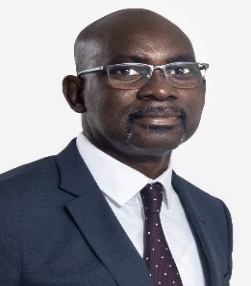                     			         Ibrahima GUISSÉNationality:                   Republic of SenegalDate and place of birth: 10 June 1970, Thilogne, SenegalWorking languages: French, English ibrahima.guisse@gmail.com;  ibrahima.guisse@unige.chCurrent Position / Function Professor Research associate, Institute of Sociological Research (IRS), University of GenevaMember, Committee on the Elimination of Racial discrimination (CERD)RapporteurMain professional activities:More than ten years of practical experience in Research and Development (R&D) on issues related to migration, transnationalism, and the challenging relationship between majority and minority groups of people. Proven expertise in conducting comparative research on a wide range of issues including diversity and inclusion, racism and discrimination, as well as empowerment for vulnerable groups.Experience in: monitoring seminars; training large groups of people; participation in national and international consultative processes on global challenges. Senior Lecturer, University of Applied Sciences Western Switzerland (HES-SO / HETS Geneva, 2006- 2017)Project Officer, International Organization for Migration (Feb 2006 to march 2007), Geneva2017- Co-founder and member of board of the Think Tank AFRIKAJOM, an institution for reflection and action aimed at strengthening the capacities of States, civil society organizations, national and regional human rights institutions. https://www.afrikajomcenter.com/, Dakar, Senegal 2019- Co-founder of the Center for Research and Action on Economic, Social and Cultural Rights (CRADESC). Member of Board member,  www.cradesc.org,  Dakar, Senegal  2004 - Founder of the Office of the Rencontre Africaine pour la Defense des Droits de l’Homme (RADDHO) - Permanent Representation to the United Nations in Geneva.Educational background							                               2010 PhD. Faculty of Economics and social sciences, Department of Sociology, University of Geneva 2002 Post grade; CUSO from the  University of Geneva,  University of Lausanne, University of Fribourg and University of  Neuchatel 1998 Master in Sociology, University of Gaston Berger, Saint-Louis, Senegal1997 Bachelor in Political Science, University of Gaston Berger de Saint-Louis, SenegalList of most recent publications                       						   (Forthcoming): Transnationalism and qualification: the effects of structural racism and discrimination on the career paths of migrants from racialized groups in Switzerland, Canada and Quebec(2022) Towards greater inclusion and equality of participation at all levels of public sector for people of African descent in : https://www.ohchr.org/en/events/meetings/2022/regional-meeting-middle-east-international-decade-people-african-descent(2021) Starting a new life in the South? Swiss, Dutch and Flemish ageing in Morocco : A lifecourse perspective. Ageing and Society.(2020) https://lecourrier.ch/2020/07/01/racisme-de-la-doctrine-a-lordinaire/(2020) Mobilités des diplômés africains et latino-américains de Suisse : entre quête d’employabilité et risques de « brain waste »? In : Universités et grandes écoles Circulations internationales étudiantes et scientifiques d'hier à aujourd'hui. PUN : éditions universitaires de Lorraine, 161-18.(2017) Etudiants du « Sud » en Suisse romande : de la précarité lors des études aux risques de brain waste dans le cadre de la mobilité internationale. In : Journal of international mobility, 133-156.(2016)“The clash of perceptions: illegal migration as a quest for security” in: What 800 Sahelians have to say. Perception study on the drivers of insecurity and violent extremism in the border regions of the Sahel. The Centre for Humanitarian Dialogue / United Nations Development Programme (UNDP)(2015) Etudiants du Sud et internalisation des hautes écoles : entre illusions et espoirs. Edition Iés, Genève.(2011). « Migrations étudiantes africaines en Suisse. De la quête de connaissance aux aspirations de reconnaissance. Les mobilités empruntées des diplômés africains suisses » in : Diversité Canadienne. Vol. 8 :5(2011) Migration des jeunes d’Afrique Subsaharienne. Quels défis pour l’avenir ? L’Harmattan. 190p.